Cattle Rations Notesheet C. Kohn, Agricultural Sciences, Waterford WI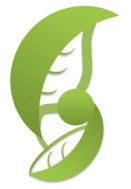 Name: 								 Hour		Date: 					Date Assignment is due:  	 		  Why late? 						Score: +   ✓ -
			Day of Week	Date 				If your project was late, describe why		Wrap-up Score:   +   ✓ -: use the accompanying PowerPoint (http://bit.ly/cattle-rations) to complete the questions below.  This sheet will be due upon the completion of the PowerPoint in class.  These assignments are graded on a +/√/- scale. Nutrient requirements of a dairy cow vary with their 				 of 				 

(milking) and 						 (				) 
Because they are so 					, the 					 requirements 

of a 				 cow have helped redefine 				 in animal agriculture.
What is a lactation? 												
When does a lactation begin? 											
When does a lactation end? 											
Describe the 5 stages of lactation in a dairy cow below:

														

														Describe what happens to each of the following throughout the lactation of the cow:

Milk production: 												

Fat & Protein: 													

Dry Matter Intake (DMI): 											

Body Weight: 													
During Phase 1, what happens to milk production? 								
What happens to the cow’s energy levels? 									
If energy levels are below consumption, why not just increase the amount of energy in a cow’s diet by increasing the grains and energy concentrates? 

														
What must be done to the rumen during Phase 1? 								
What can occur if protein and fat are underfed? 								

														
Why is it such a big deal to maximize peak milk production? 							

														
What is true about disorders during Phase 1? 									
What is the  Primary Goal of a producer during Phase 2 of lactation? 						

														
What occurs in regards to feed intake and body weight during this stage? 					

														
What are potential problems that occur during this stage? 							

														
What is occurring during Phase 3 of Lactation? 									

														
What happens to milk production during Phase 3? 								
What does it mean to over-condition a cow? 									
What can happen to an over-conditioned cow? 									
What is Phase 4 known as? 					  Why? 						

														
Why would a producer voluntarily stop milking their cow? 							

														
Why would a cow need a different ration during the dry period than during milking? 				

														
What sorts of problems are more common in overweight cows during calving? 					
If minerals are very important during this stage, would it make sense to overfeed minerals just to be safe?  Why?

														

														
What is Phase 5 known as? 					 Why? 						

														
Why is it necessary to start feeding grain during this stage before the cow has her calf? 				
Why would a producer add niacin to a cow’s diet in Phase 5? 							
Why would a producer add anionic salts to a cow’s diet in Phase 5? 						
Summarize the key goals or problems to prevent for each of the following stages:

Early Lactation: 													

Peak DMI: 													

Late Lactation: 													

Dry Period: 													

Transition Period: 												Unit Wrap-up C. Kohn, Agricultural Sciences - Waterford WIName: 										 Hour		Date: 			Date Assignment is due:  Thursday 		  Why late? 						Score: +   ✓ -
			Day of Week	Date 				If your project was late, describe whyWrite the 3 topics that you found least easy to understand in this unit:

1_								

2_								

3_									
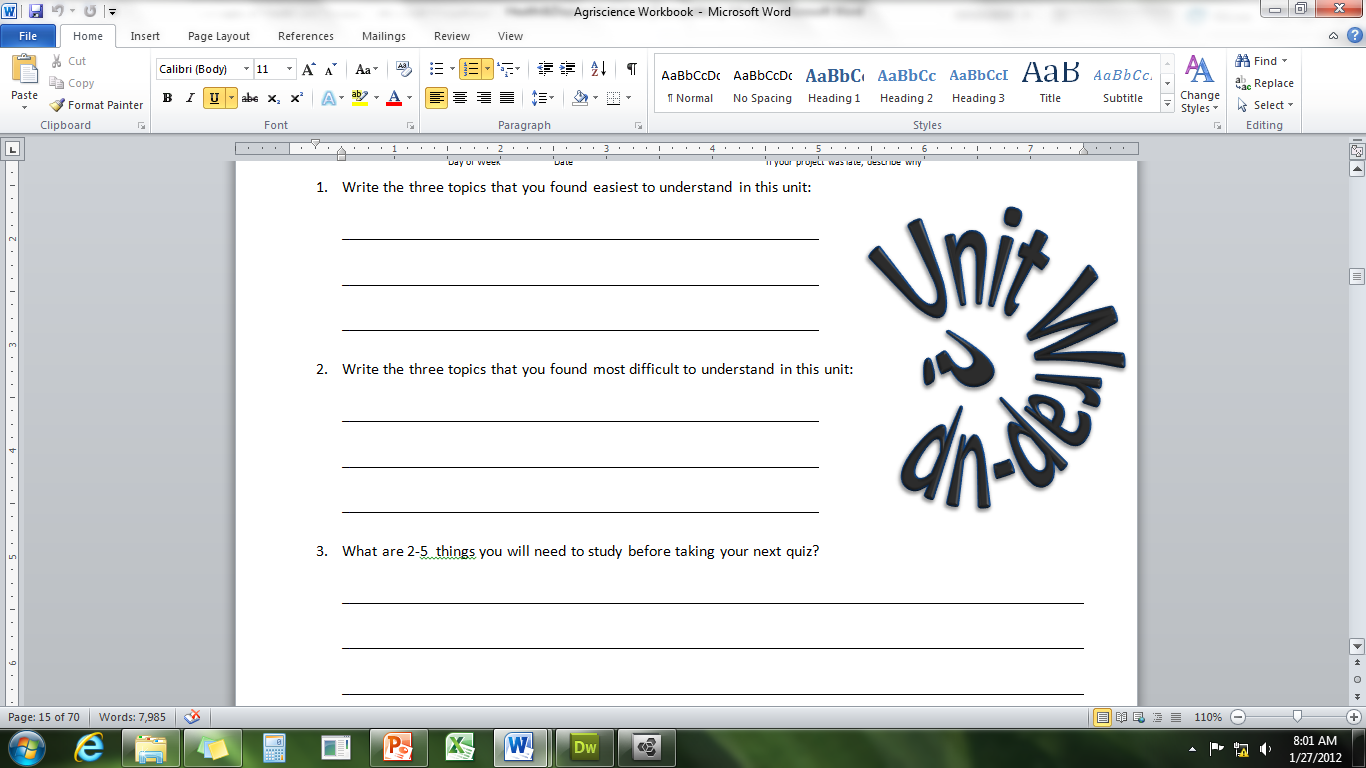 What are the 5 things you most need to review before taking your next quiz?

1_									

2_									


3														

4_														

5_														
Create 3 high-level questions related to this material: 								

1_														

2_														

3_														
List 6 vocabulary words that you did not know before or have almost never used before:

1_					2					3				
4					5					6				
Create and write a specific strategy* to help you remember a specific concept from this unit:			

_														
*A strategy is a mnemonic, rhyme, analogy, or other brain-based strategy.  It is not an activity such as reviewing your notes, making cards, studying hard, etc.